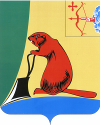 Общие положенияЗаключение Контрольно-счетной комиссии муниципального образования Тужинского муниципального района (далее – Контрольно-счетная комиссия) на проект решения Пачинской сельской Думы Тужинского района Кировской области четвертого созыва «О внесении изменений в решение Пачинской сельской Думы от 21.12.2021 № 58/192 «О бюджете муниципального образования Пачинское сельское поселение на 2022 год и на плановый период 2023 и 2024 годов»(далее – Решение) подготовлено в соответствии с Положением Контрольно-счетной комиссии, утвержденным решением Тужинской районной Думы от 13.12.2021 № 4/25, Соглашением о передаче полномочий по осуществлению внешнего муниципального финансового контроля от 10.04.2012.В соответствии с представленным проектом Решениявносимые изменения обусловлены необходимостью корректировки доходов и расходов бюджета поселения за счет безвозмездных поступлений и за счет остатков денежных средств, сложившихся на начало финансового года.Проектом Решения предлагается утвердить основные характеристики бюджета поселения на 2022 год:Общий объем доходов бюджета поселения в сумме 2 929,5 тыс. рублей;Общий объем расходов бюджета поселения в сумме 3 339,9 тыс. рублей;Дефицит бюджета поселения в сумме 410,4 тыс. рублей.Изменения основных характеристик бюджета представлены в таблице.Параметры бюджета поселения на плановый период 2023 – 2024 годы не корректируются.Доходы бюджетаДоходная часть бюджета поселения на 2022 год увеличивается на 100,0 тыс. рублейи составит 2 929,5 тыс. рублей.Предлагаемые изменения вносятся за счет увеличения дотации бюджетам сельских поселений на выравнивание бюджетной обеспеченности из бюджета Тужинского муниципального района.Расходы бюджетаОбщий объем расходов бюджета на 2022 год увеличивается на 507,4тыс. рублей и составит 3 339,9 тыс. рублейИзменения коснулись разделов в части увеличения:01 «Общегосударственные вопросы»  на 63,0 тыс. рублей, в том числе 18,0 тыс. рублей на закупку товаров, работ, услуг и 45,0 тыс. рублей на проведение выборов и референдумов;03 «Национальная безопасность»  на 5,0 тыс. рублей на закупку товаров, работ, услуг;04 «Национальная экономика» на 320,6 тыс. рублей на дорожный фонд;05 «Жилищно-коммунальное хозяйство» на 9,5 тыс. рублей на закупку товаров, работ, услуг;10 «Социальная политика» на 109,3 тыс. рублей на выплаты пенсии за выслугу лет муниципальным служащим.Изменения бюджетных ассигнований по муниципальным программа поселения и непрограммным направлениям деятельности в 2022 году отражены в таблице.Дефицит бюджетаВ результате предложенных корректировок доходной и расходной части бюджета поселенияв 2021 году дефицит бюджета увеличится на 407,4 тыс. рублей и составит 410,4 тыс. рублей.По результатам экспертизы проект Решения соответствует нормам бюджетного законодательства.По итогам экспертизы проекта Решения замечания и предложения отсутствуют.Контрольно-счетная комиссия считает возможным принятие проекта решения Пачинской сельской Думы Тужинского района Кировской области четвертого созыва «О внесении изменений в решение Пачинской сельской Думы от 21.12.2021 № 58/192 «О бюджете муниципального образования Пачинское сельское поселение на 2022 год и на плановый период 2023 и 2024 годов».Председатель Контрольно-счетнойкомиссии Тужинскогорайона                                                         Ю.В. ПоповаКОНТРОЛЬНО-СЧЕТНАЯ КОМИССИЯ МУНИЦИПАЛЬНОГО ОБРАЗОВАНИЯ ТУЖИНСКИЙ МУНИЦИПАЛЬНЫЙ РАЙОН КИРОВСКОЙ ОБЛАСТИул. Горького, д. 5, пгт Тужа, Тужинский район, Кировская область, 612200,    тел: (83340) 2-16-45, E-mail: kcktuzha@mail.ruЗАКЛЮЧЕНИЕна проект решения Пачинской сельской Думы Тужинского района Кировской области четвертого созыва «О внесении изменений в решение Пачинской сельской Думы от 21.12.2021 № 58/192«О бюджете муниципального образования Пачинское сельское поселение на 2022 год и на плановый период 2023 и 2024 годов»(февраль)тыс. рублейтыс. рублейтыс. рублейтыс. рублейтыс. рублей№ п/пПоказателиУтверждено Решением о бюджете от 20.12.2021 № 56/191ИзмененияПроект Решения123451доходы2 829,5100,02 929,52расходы2 832,5507,43 339,93дефицит3,0407,4410,4тыс. рублейтыс. рублейтыс. рублейтыс. рублейтыс. рублей№ п/пНаименование расходовУтверждено Решением о бюджете от 20.12.2021 № 56/191Изменения(+,-)Проект Решения123451Муниципальная программа «Развитие местного самоуправления1 013,9127,31 141,22Муниципальная программа «Обеспечение безопасности и жизнедеятельности населения»1 008,85,01 013,83Муниципальная программа «Развитие коммунальной и жилищной инфраструктуры»418,8330,1748,94Муниципальная программа «Энергосбережение и повышение энергетической эффективности»1,00,01,05Обеспечение деятельности органов местного самоуправления390,045,0435,0ВСЕГО РАСХОДОВ:ВСЕГО РАСХОДОВ:2 832,5507,43 339,9